NOTICE OF VACANCY IN OFFICE OF COUNCILLOR PARISH OF TWYWELLNOTICE IS HEREBY GIVEN that, following the resignation of Cllr Verity, a casual vacancy has arisen in the Office of Councillor for the Parish Council. In accordance with Section 89(3) of the Local Government Act 1972, where the vacancy occurs within six months before the day on which the councillor whose office is vacant would regularly have retired, an election shall not be held under Section 89(1) of the above Act, and the vacancy will be filled at the next ordinary election of councillors on 27th January 2021 The Council may choose to fill the vacancy by co-option for the period until that election. 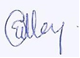 Parish Clerk Dated 5th January 2021Printed and Published by the Returning Officer 